			Krax Schule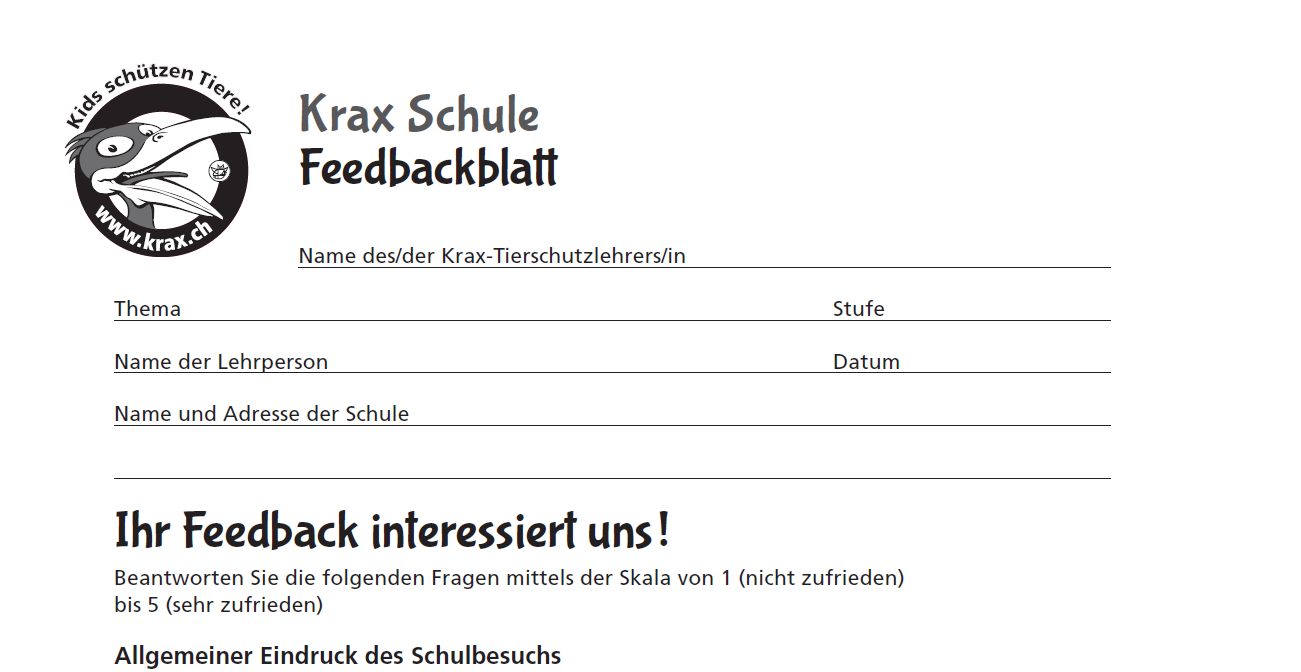 			Feedbackblatt			Name des/der Krax-Tierschutzlehrers/in      Thema      	Stufe      Name der Lehrperson      	Datum       Name und Adresse der Schule      Ihr Feedback interessiert uns!Beantworten Sie die folgenden Fragen mittels der Skala von 1 (nicht zufrieden)bis 5 (sehr zufrieden)Allgemeiner Eindruck des SchulbesuchsStufengerechtGewählte MethodenGewähltes MaterialWas hat Ihnen besonders gefallen?Haben Sie Verbesserungsvorschläge?Wie sind Sie auf Krax Schule aufmerksam geworden?Wir danken Ihnen herzlich für Ihre Unterstützung!Bitte geben sie das ausgefüllte Formular des/der Krax-Tierschutzlehrers/in mitoder schicken/faxen Sie es an folgende Adresse:Schweizer Tierschutz STS, Krax Schule, Dornacherstrasse 101, 4018 BaselFax 061 365 99 90, kraxlehrer@krax.ch